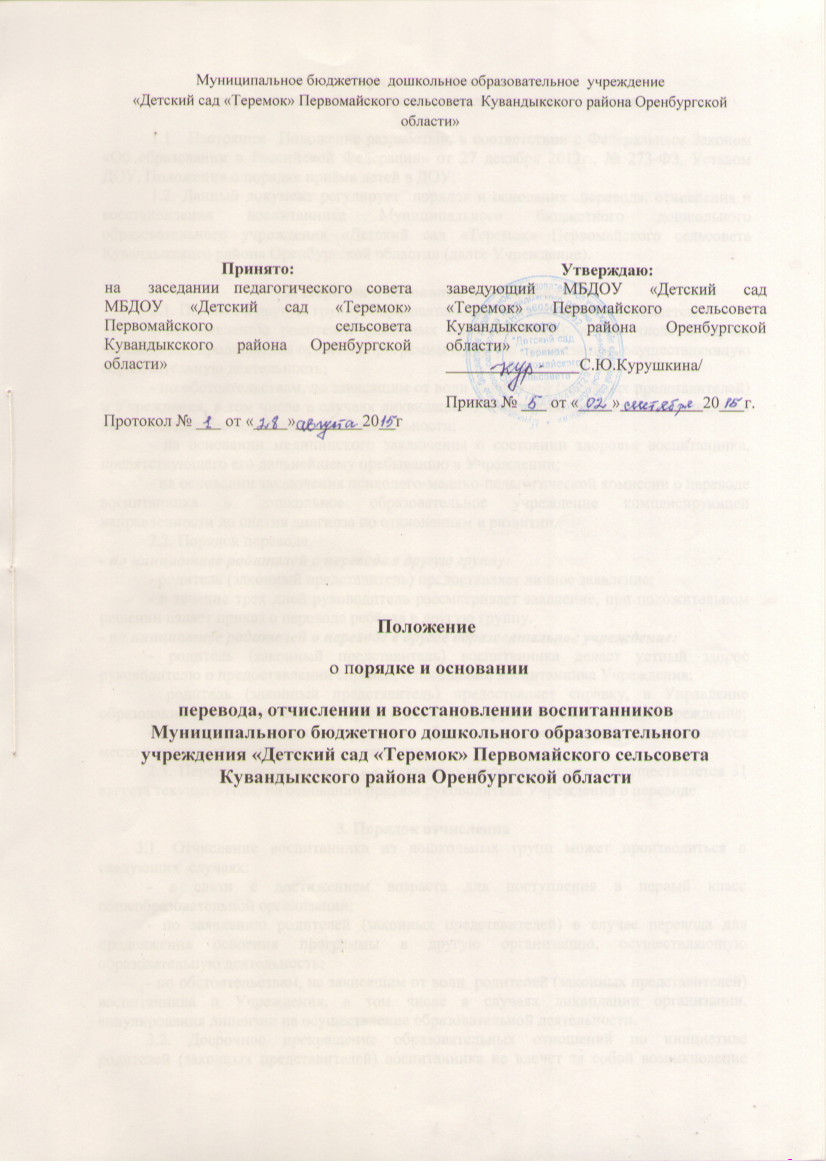 1.1. Настоящее Положение разработано в соответствии с Федеральным Законом «Об образовании в Российской Федерации», , реализующих основную общеобразовательную программу дошкольного образования, Уставом МБДОУ «Детский сад «Теремок» Первомайского сельсовета».1.2. Данный документ регулирует порядок и основания перевода, отчисления и восстановления несовершеннолетних МБДОУ «Детский сад «Теремок» Первомайского сельсовета (далее ДОУ). 2. Порядок и основания для перевода воспитанников2.1. Перевод несовершеннолетнего воспитанника в другое образовательное учреждение может быть:- по заявлению родителей (законных представителей) несовершеннолетнего обучающегося (воспитанника), в том числе в случае перевода несовершеннолетнего воспитанника для продолжения освоения программы в другую организацию, осуществляющую образовательную деятельность;- по обстоятельствам, не зависящим от воли родителей (законных представителей) несовершеннолетнего обучающегося (воспитанника) и ДОУ осуществляющего образовательную деятельность, в том числе в случаях ликвидации организации, осуществляющей образовательную деятельность, аннулирования лицензии на осуществление образовательной деятельности; - на основании медицинского заключения о состоянии здоровья ребенка, препятствующего его дальнейшему пребыванию в ДОУ; 2.2. Основанием для перевода является распорядительный акт (приказ) ДОУ, осуществляющей образовательную деятельность, о переводе несовершеннолетнего воспитанника. 3.Порядок отчисления3.1. Основанием для отчисления несовершеннолетнего воспитанника является распорядительный акт (приказ) ДОУ, осуществляющей образовательную деятельность, об отчислении. 
Права и обязанности участников образовательного процесса, предусмотренные законодательством об образовании и локальными нормативными актами ДОУ, прекращаются с даты отчисления несовершеннолетнего воспитанника.3.2. Отчисление несовершеннолетнего воспитанника из дошкольных групп может производиться в следующих случаях:- в связи с достижением несовершеннолетнего обучающегося воспитанника возраста для поступления в первый класс общеобразовательной организации.- по заявлению родителей (законных представителей) в случае перевода несовершеннолетнего воспитанника для продолжения освоения программы в другую организацию, осуществляющую образовательную деятельность;- по обстоятельствам, не зависящим от воли родителей (законных представителей) несовершеннолетнего воспитанника и ДОУ осуществляющего образовательную деятельность, в том числе в случаях ликвидации организации, осуществляющей образовательную деятельность, аннулирования лицензии на осуществление образовательной деятельности.4.Порядок восстановления в ДОУ4.1. Несовершеннолетний воспитанник, отчисленный из ДОУ по инициативе родителей (законных представителей) до завершения освоения образовательной программы, имеет право на восстановление, по заявлению родителей (законных представителей) при наличии в учреждении свободных мест. 4.2. Основанием для восстановления несовершеннолетнего воспитанника является распорядительный акт (приказ) ДОУ, осуществляющей образовательную деятельность, о восстановлении.4.3. Права и обязанности участников образовательного процесса, предусмотренные, законодательством об образовании и локальными актами ДОУ возникают с даты восстановлении воспитанника в ДОУ. 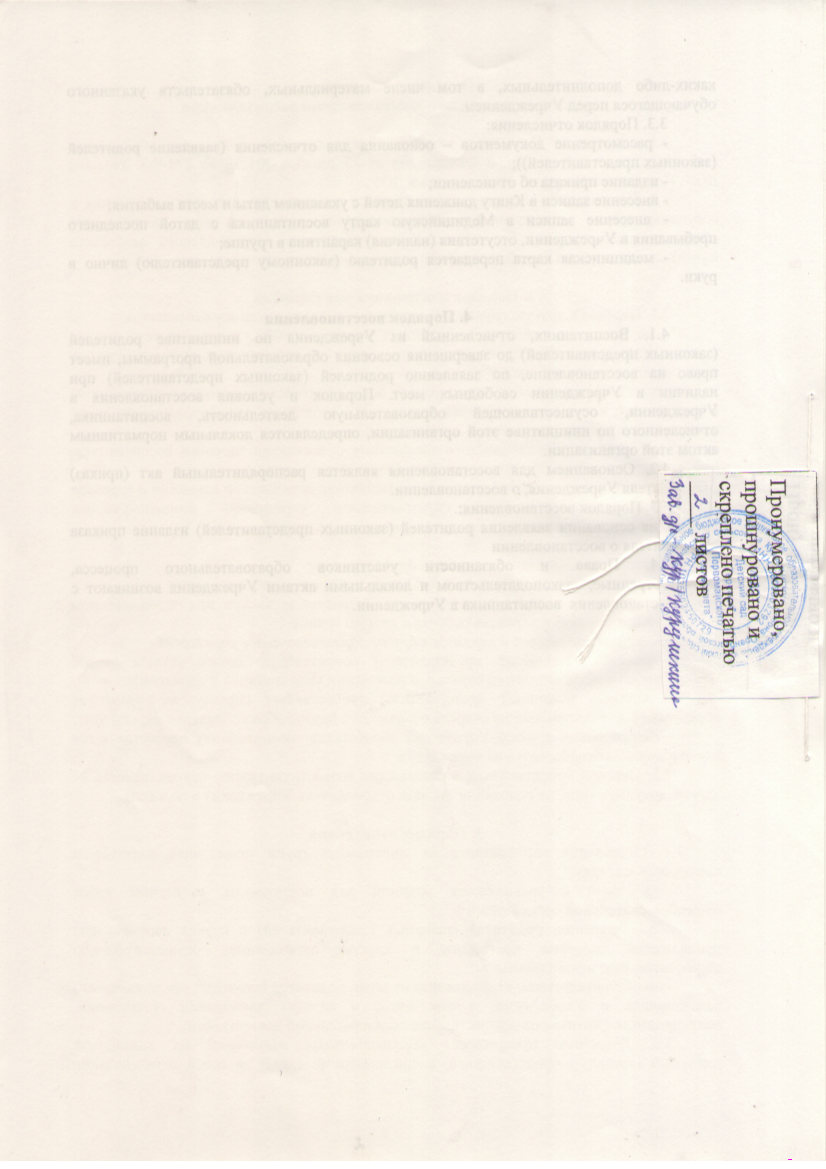 